Foto č.1 Pohľad na  hradobný múr z Rybníkovej ulice, viditeľný prechod do náklonu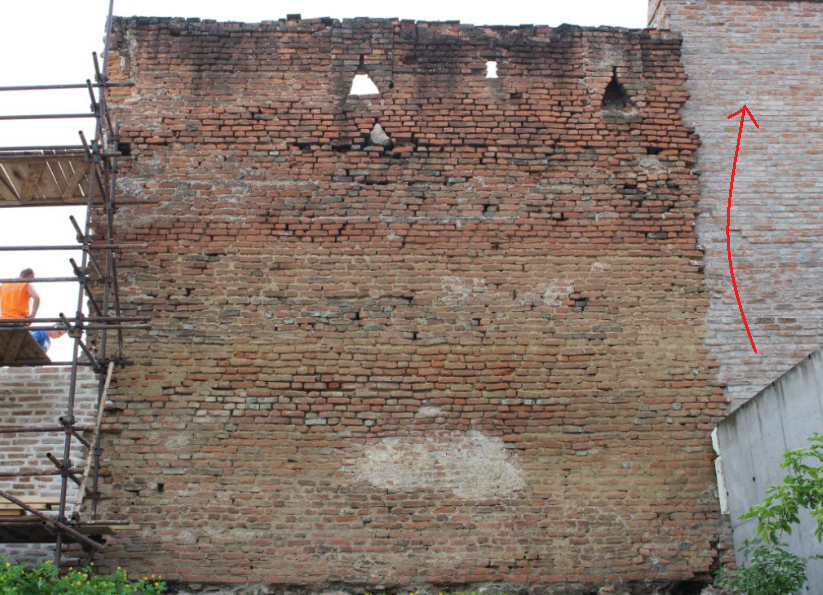 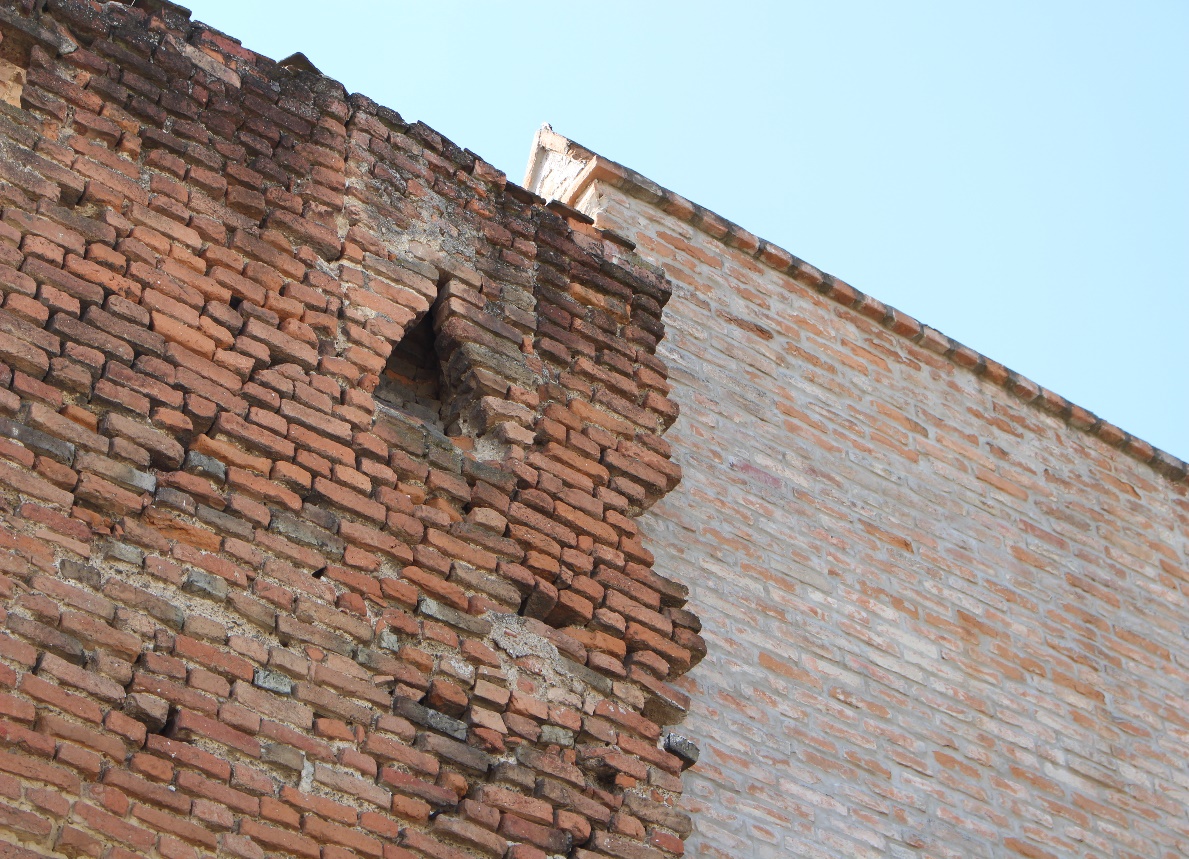 Foto č.3 Pohľad na hradobný múr z Michalskej ulice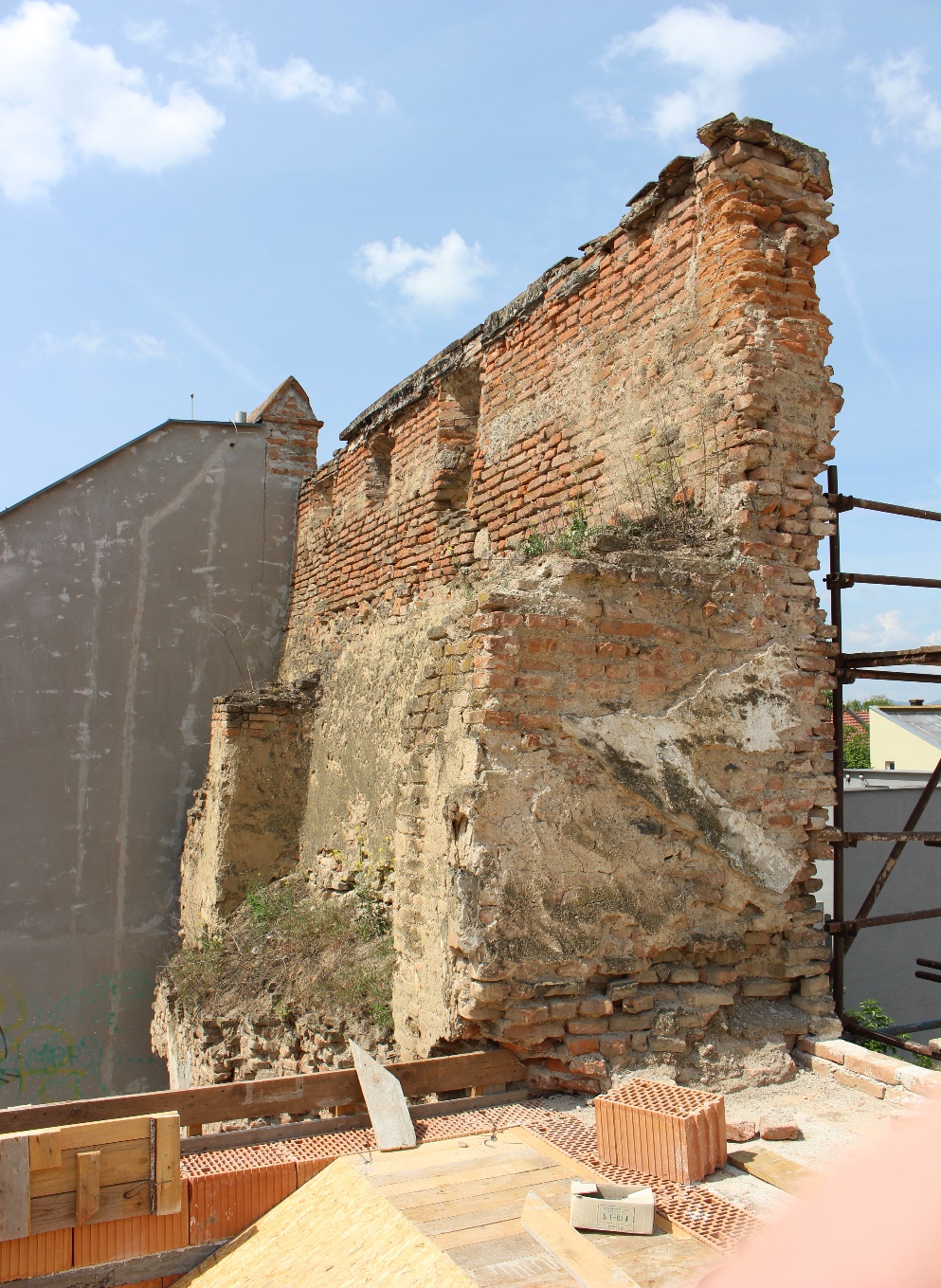 Foto č.4 Pohľad na hradobný múr z boku Foto č.7 Pohľad na hradobný múr s murivom murovaným na hlinenú maltu s vymytými vodorovnými a zvislými škárami 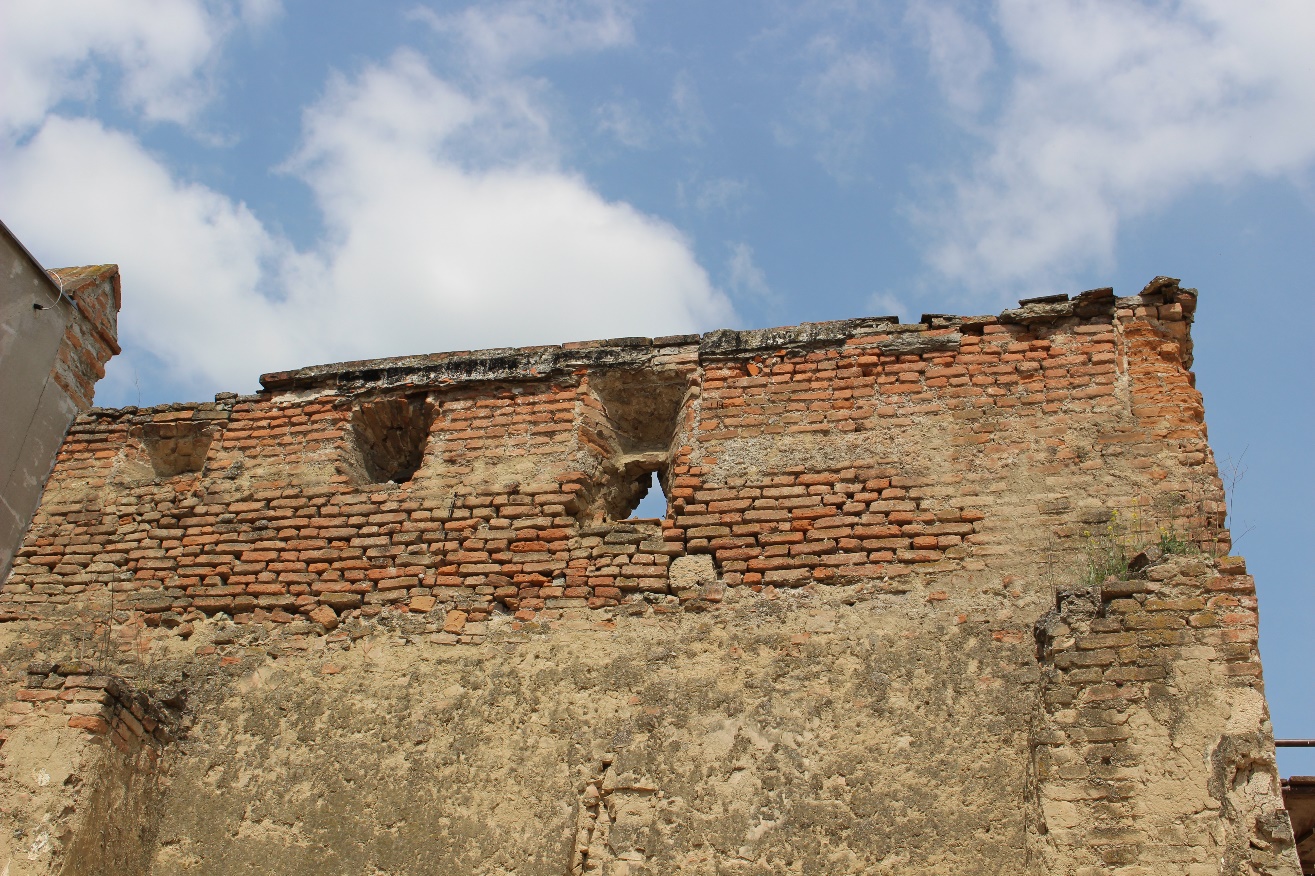 Foto č.8  Pohľad na hradobný múr, poškodenie ochodze, striešky, strieľní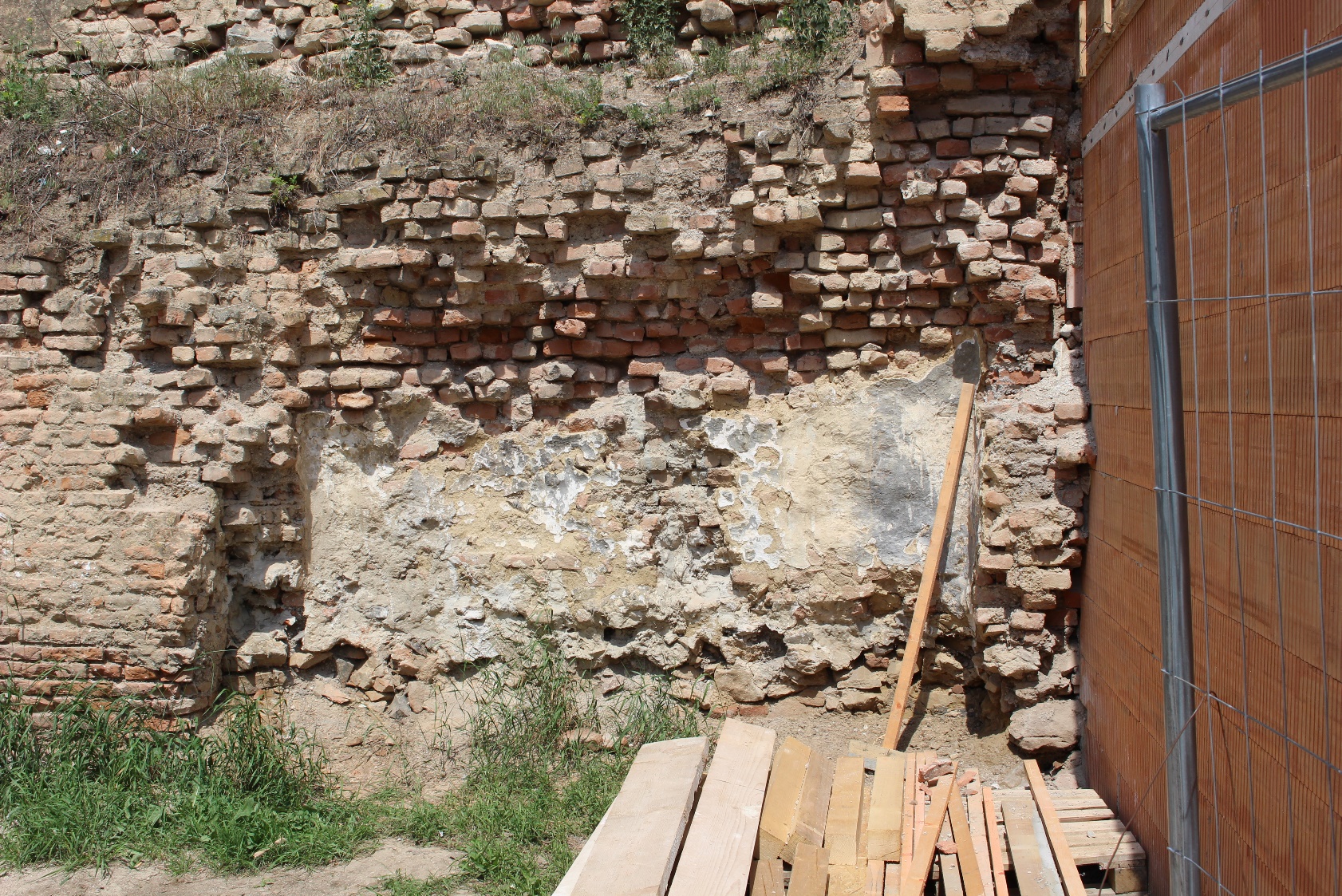 Foto č.9  Pohľad na hradobný múr s odobratými kusmi muriva  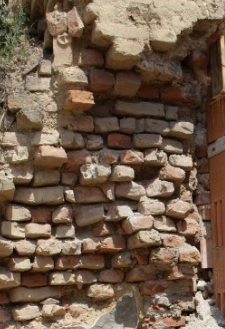 Foto č.10  Detail na hradobný múr s odobratými kusmi tehál  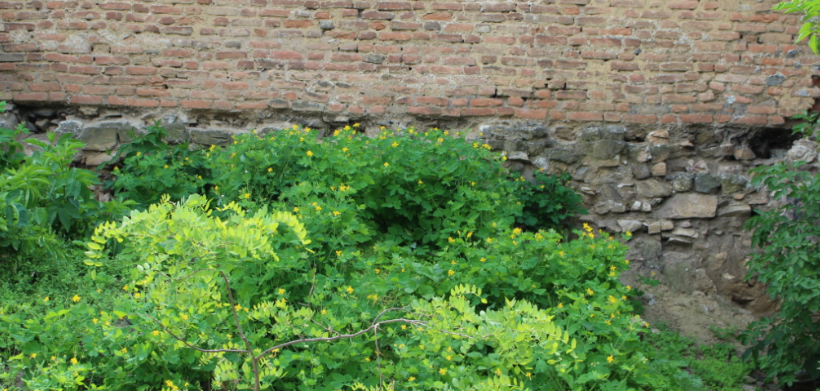 Foto č.11 Pohľad na hradobný múr s kamenným základom   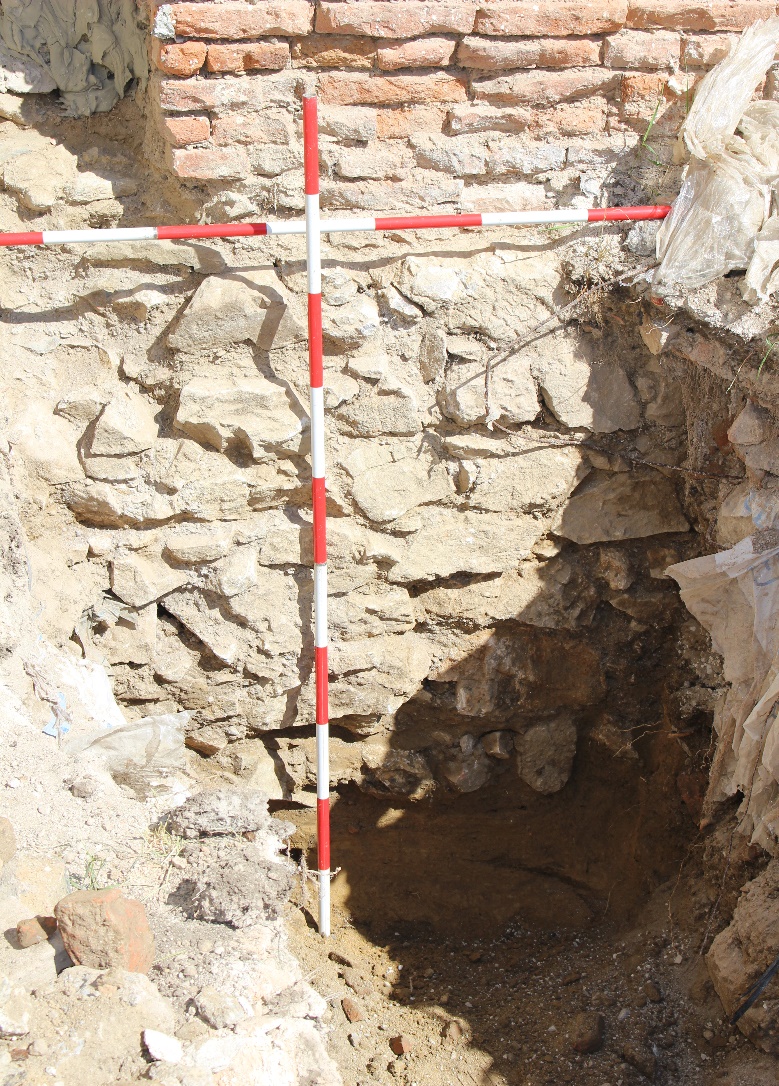  Foto č.12 Pohľad na sondu č.1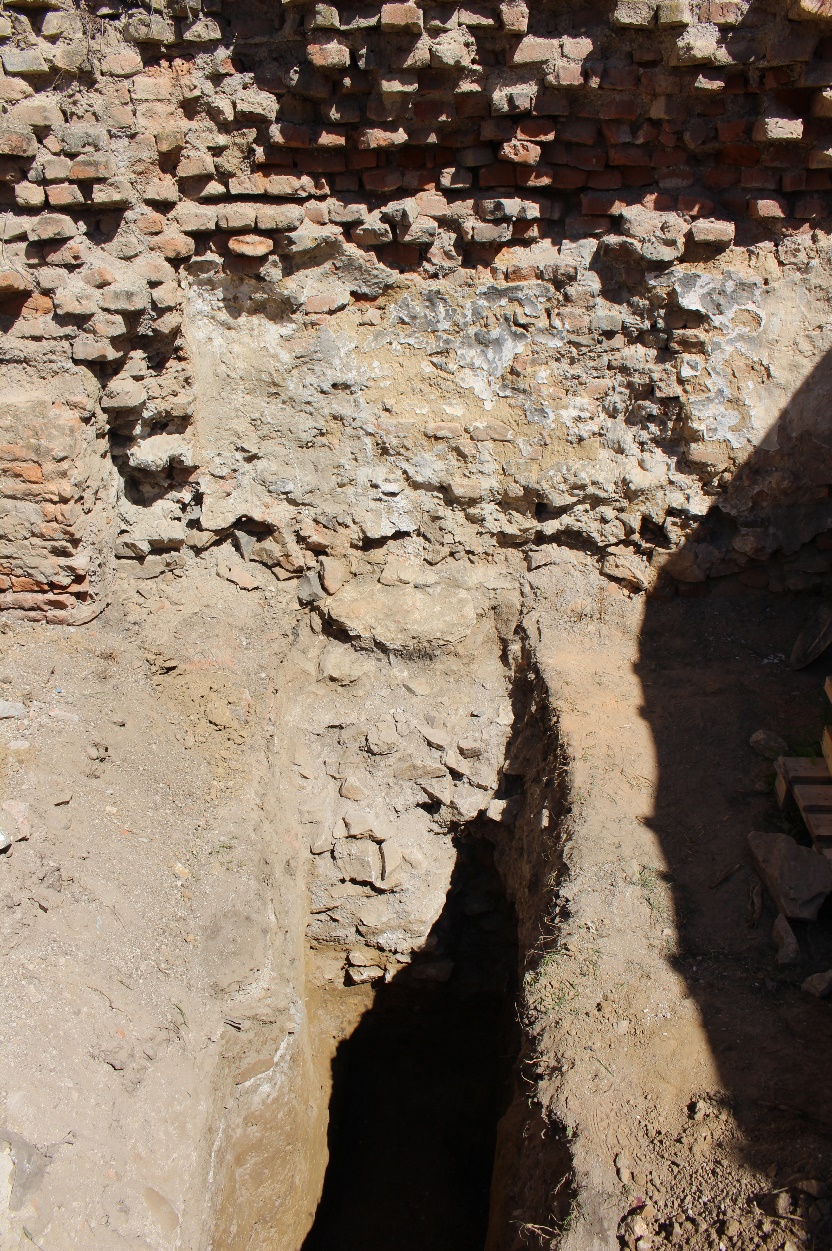 Foto č. 13 Pohľad na sondu č.2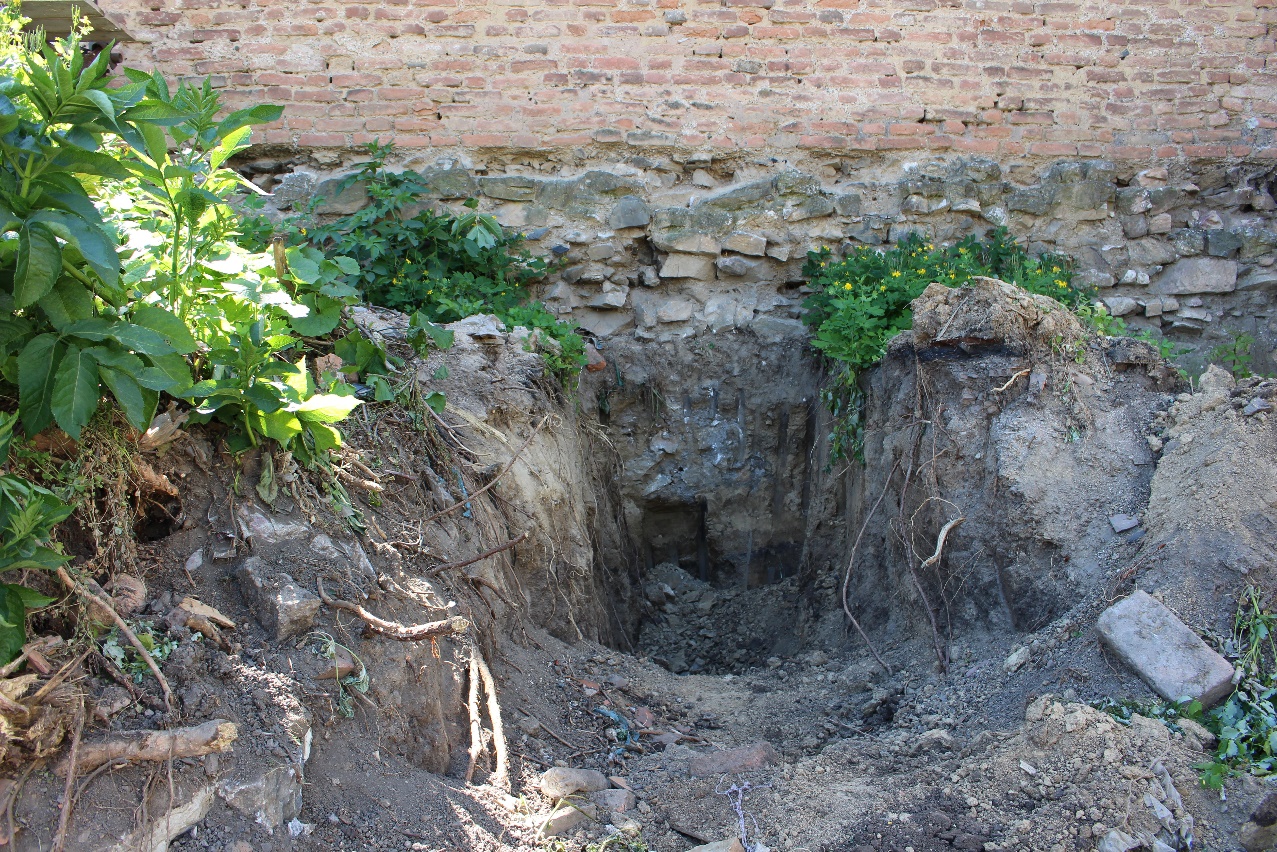 Foto č. 14 Pohľad na sondu č. 3Foto č.2 Detail na  hradobný múr z Rybníkovej ulice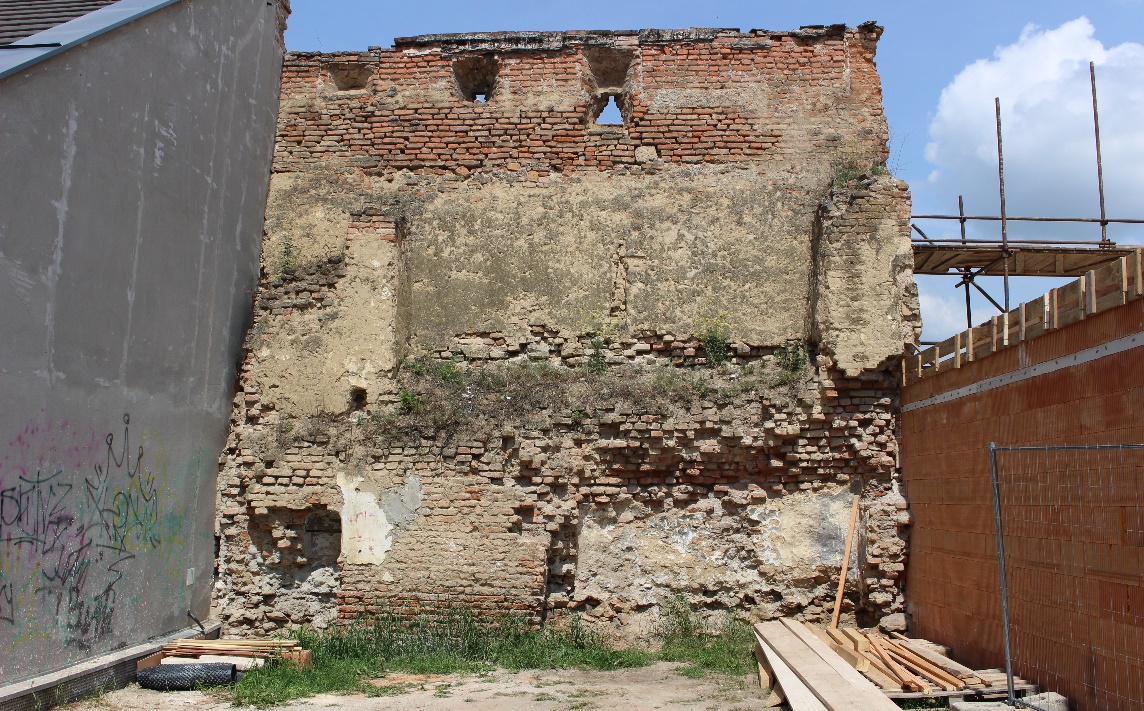 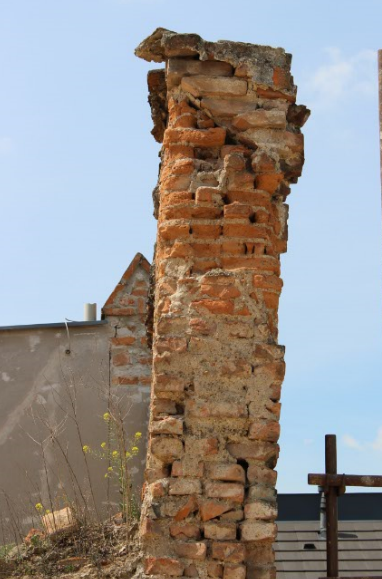 Foto č.5 Detail na hradobný múr z boku, viditeľný náklon pod vysokým uhlom  Foto č.6  Vymyté škáry v hradobnom múre  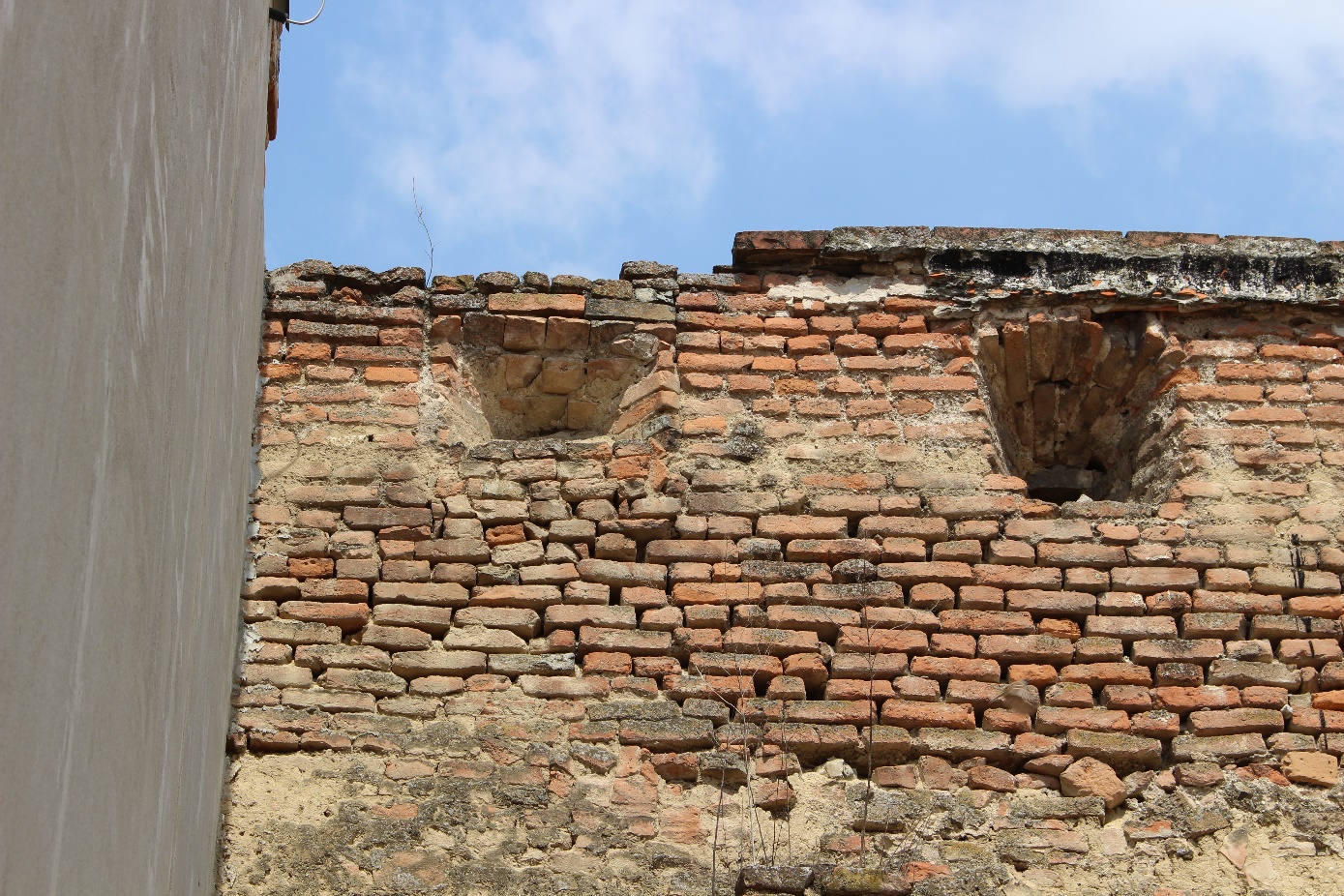 